OBEC JESTŘEBÍ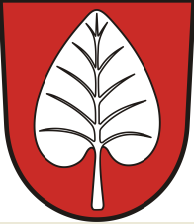 Oznámení o záměru prodeje pozemkůObec Jestřebí zveřejňuje podle § 39 odst. 1 zákona č. 128/2000 Sb., o obcích (obecní zřízení), ve znění pozdějších předpisů, záměr prodat  pozemek p.č. 1571 k.ú. Pavlovice u Jestřebí o výměře 77 m2Tento záměr vyhlašuje starosta obce dne 26.3.2024Karel Schreinerstarosta obce